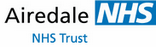 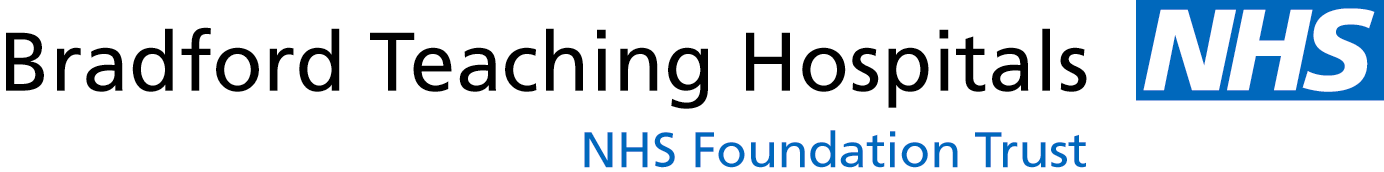 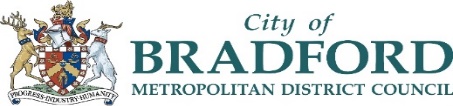 airedale nhs TRUST, bradford teaching hospitals nhs trust, bradford Metropolitan district councilsafeguarding birth planThis plan should be completed by Children’s Social Care in consultation with HealthTo be completed for all unborn babies who are: -Subject of a Pre-Birth Assessment regardless of the outcome i.e. Child Protection Plan and/or Public Law Outline (PLO) process.For removal from parents to the care of the local authority following birth.The completed form should be sent by fax (do not email) to the relevant hospital and also shared with EDT.Airedale – Rita Horsfall, Named Midwife for Safeguarding Children.Telephone: 01535 292386 / 01535 652511(bleep via switchboard)Fax: 01535 292397 for the attention of Rita HorsfallBradford – Eileen McArdle-Robinson, Named Midwife for Safeguarding Children. Telephone: 01274 383636 Email bthft.maternity@nhs.net for the attention of Eileen McArdle-Robinson or Peter McNamaraSAFETY SCALEPlace the child on the scale on how concerned you are about that child  0                                                                                                                                10                                                                                                                                                                                                                                                 Child is at immediate risk 	                                                Child is safe enoughUrgent Safeguarding Action  	       We do not have any worriesRegardless of the contents of this safeguarding birth plan, the mother’s wish for infant feeding must be respected (within the context of either Trust’s Breastfeeding Policy)This form has been completed by:Name: Children’s Social Care	Signed:                                     Print:                                             Date:SUMMARY OF SAFEGUARDING PLAN SUMMARY OF SAFEGUARDING PLAN UNBORN BABY: (state proposed surname) Social Care case ID numberEDDMothers nameLocal Authority PlanLocal Authority PlanPlease put a cross in the correct box.Baby to be separated from mother following birth Baby to be separated from mother on dischargeBaby to become subject to a Child Protection PlanPlease put a cross in the correct box.Baby to be separated from mother following birth Baby to be separated from mother on dischargeBaby to become subject to a Child Protection Plan12345678910Family CompositionFamily CompositionFamily CompositionFamily CompositionFamily CompositionFamily CompositionFamily CompositionFamily CompositionNameD.O.BRelationship to unborn childRelationship to unborn childAddressAddressParental responsibility for unbornEthnic Origin (if appropriate)Professionals involved with the familyProfessionals involved with the familyProfessionals involved with the familyProfessionals involved with the familyProfessionals involved with the familyProfessionals involved with the familyProfessionals involved with the familyProfessionals involved with the familyHospital / Midwifery Unit for birthHospital / Midwifery Unit for birthHospital / Midwifery Unit for birthHospital / Midwifery Unit for birthHospital / Midwifery Unit for birthHospital / Midwifery Unit for birthHospital / Midwifery Unit for birthHospital / Midwifery Unit for birthNamed MidwifeNamed MidwifeNamed MidwifeNamed Social WorkerNamed Social WorkerNamed Social WorkerNamed Social WorkerNamed Social WorkerContact detailsContact detailsContact detailsPhone number (not mobile)Phone number (not mobile)Phone number (not mobile)Phone number (not mobile)Phone number (not mobile) Other Other OtherCSC Team ManagerPhone numberCSC Team ManagerPhone numberCSC Team ManagerPhone numberCSC Team ManagerPhone numberCSC Team ManagerPhone numberEDT (Emergency Duty Team -  out of office hours)  Telephone no - 01274 431010EDT (Emergency Duty Team -  out of office hours)  Telephone no - 01274 431010EDT (Emergency Duty Team -  out of office hours)  Telephone no - 01274 431010EDT (Emergency Duty Team -  out of office hours)  Telephone no - 01274 431010EDT (Emergency Duty Team -  out of office hours)  Telephone no - 01274 431010EDT (Emergency Duty Team -  out of office hours)  Telephone no - 01274 431010EDT (Emergency Duty Team -  out of office hours)  Telephone no - 01274 431010EDT (Emergency Duty Team -  out of office hours)  Telephone no - 01274 431010Brief History using Signs of SafetyWhat are we worried about?What is working well?Brief History using Signs of SafetyWhat are we worried about?What is working well?Brief History using Signs of SafetyWhat are we worried about?What is working well?Brief History using Signs of SafetyWhat are we worried about?What is working well?Brief History using Signs of SafetyWhat are we worried about?What is working well?Brief History using Signs of SafetyWhat are we worried about?What is working well?Brief History using Signs of SafetyWhat are we worried about?What is working well?Brief History using Signs of SafetyWhat are we worried about?What is working well?Safeguarding plan in hospitalSafeguarding plan in hospitalSafeguarding plan in hospitalSafeguarding plan in hospitalSafeguarding plan in hospitalSafeguarding plan in hospitalSafeguarding plan in hospitalSafeguarding plan in hospitalAgreed birthing partner’s name and statusAgreed birthing partner’s name and statusAgreed birthing partner’s name and statusAgreed birthing partner’s name and statusAgreed birthing partner’s name and statusAgreed birthing partner’s name and statusAgreed birthing partner’s name and statusAgreed birthing partner’s name and statusRisk to staff / patients on ward and actions agreedRisk to staff / patients on ward and actions agreedRisk to staff / patients on ward and actions agreedRisk to staff / patients on ward and actions agreedRisk to staff / patients on ward and actions agreedRisk to staff / patients on ward and actions agreedRisk to staff / patients on ward and actions agreedRisk to staff / patients on ward and actions agreedSupervision management plan (due to staffing levels hospital staff cannot supervise parents) Supervision management plan (due to staffing levels hospital staff cannot supervise parents) Supervision management plan (due to staffing levels hospital staff cannot supervise parents) Supervision management plan (due to staffing levels hospital staff cannot supervise parents) Supervision management plan (due to staffing levels hospital staff cannot supervise parents) Supervision management plan (due to staffing levels hospital staff cannot supervise parents) Supervision management plan (due to staffing levels hospital staff cannot supervise parents) Supervision management plan (due to staffing levels hospital staff cannot supervise parents) NoteAny difficult or disruptive behaviour within the hospital will not be tolerated and will automatically involve hospital security and/or the Police and the perpetrator’s will be removed as per hospital policyNoteAny difficult or disruptive behaviour within the hospital will not be tolerated and will automatically involve hospital security and/or the Police and the perpetrator’s will be removed as per hospital policyNoteAny difficult or disruptive behaviour within the hospital will not be tolerated and will automatically involve hospital security and/or the Police and the perpetrator’s will be removed as per hospital policyNoteAny difficult or disruptive behaviour within the hospital will not be tolerated and will automatically involve hospital security and/or the Police and the perpetrator’s will be removed as per hospital policyNoteAny difficult or disruptive behaviour within the hospital will not be tolerated and will automatically involve hospital security and/or the Police and the perpetrator’s will be removed as per hospital policyNoteAny difficult or disruptive behaviour within the hospital will not be tolerated and will automatically involve hospital security and/or the Police and the perpetrator’s will be removed as per hospital policyNoteAny difficult or disruptive behaviour within the hospital will not be tolerated and will automatically involve hospital security and/or the Police and the perpetrator’s will be removed as per hospital policyNoteAny difficult or disruptive behaviour within the hospital will not be tolerated and will automatically involve hospital security and/or the Police and the perpetrator’s will be removed as per hospital policyPlan for removal of baby from parentsPlan for removal of baby from parentsPlan for removal of baby from parentsPlan for removal of baby from parentsPlan for removal of baby from parentsPlan for removal of baby from parentsPlan for removal of baby from parentsPlan for removal of baby from parentsPlease put a cross in the correct box:Section 20 agreementPowers of Police Protection      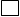 Emergency Protection Order    Interim Care Order                                                                                                                                                                                          Please put a cross in the correct box:Section 20 agreementPowers of Police Protection      Emergency Protection Order    Interim Care Order                                                                                                                                                                                          Please put a cross in the correct box:Section 20 agreementPowers of Police Protection      Emergency Protection Order    Interim Care Order                                                                                                                                                                                          Please put a cross in the correct box:Section 20 agreementPowers of Police Protection      Emergency Protection Order    Interim Care Order                                                                                                                                                                                          Please put a cross in the correct box:Section 20 agreementPowers of Police Protection      Emergency Protection Order    Interim Care Order                                                                                                                                                                                          Please put a cross in the correct box:Section 20 agreementPowers of Police Protection      Emergency Protection Order    Interim Care Order                                                                                                                                                                                          Please put a cross in the correct box:Section 20 agreementPowers of Police Protection      Emergency Protection Order    Interim Care Order                                                                                                                                                                                          Please put a cross in the correct box:Section 20 agreementPowers of Police Protection      Emergency Protection Order    Interim Care Order                                                                                                                                                                                          Will a pre-discharge meeting be required?  (between social care and mother/others which maybe facilitated by safeguarding midwife / hospital staff)Yes             NoWill a pre-discharge meeting be required?  (between social care and mother/others which maybe facilitated by safeguarding midwife / hospital staff)Yes             NoWill a pre-discharge meeting be required?  (between social care and mother/others which maybe facilitated by safeguarding midwife / hospital staff)Yes             NoWill a pre-discharge meeting be required?  (between social care and mother/others which maybe facilitated by safeguarding midwife / hospital staff)Yes             NoWill a pre-discharge meeting be required?  (between social care and mother/others which maybe facilitated by safeguarding midwife / hospital staff)Yes             NoWill a pre-discharge meeting be required?  (between social care and mother/others which maybe facilitated by safeguarding midwife / hospital staff)Yes             NoWill a pre-discharge meeting be required?  (between social care and mother/others which maybe facilitated by safeguarding midwife / hospital staff)Yes             NoWill a pre-discharge meeting be required?  (between social care and mother/others which maybe facilitated by safeguarding midwife / hospital staff)Yes             NoArrangements for dischargeArrangements for dischargeArrangements for dischargeArrangements for dischargeArrangements for dischargeArrangements for dischargeArrangements for dischargeArrangements for dischargeHome with mother                           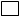 Discharge with another                    (relationship to child)Discharge to foster care                  Home with mother                           Discharge with another                    (relationship to child)Discharge to foster care                  Home with mother                           Discharge with another                    (relationship to child)Discharge to foster care                  Home with mother                           Discharge with another                    (relationship to child)Discharge to foster care                  Home with mother                           Discharge with another                    (relationship to child)Discharge to foster care                  Home with mother                           Discharge with another                    (relationship to child)Discharge to foster care                  Home with mother                           Discharge with another                    (relationship to child)Discharge to foster care                  Home with mother                           Discharge with another                    (relationship to child)Discharge to foster care                  Date copy plan given by Social Worker toDate copy plan given by Social Worker toDate copy plan given by Social Worker toDate copy plan given by Social Worker toDate copy plan given by Social Worker toEDT:EDT:EDT:EDT:EDT:Hospital:Hospital:Hospital: